ПРАВИТЕЛЬСТВО РОССИЙСКОЙ ФЕДЕРАЦИИПОСТАНОВЛЕНИЕот 31 января 2009 г. N 73О ПОЧЕТНОЙ ГРАМОТЕПРАВИТЕЛЬСТВА РОССИЙСКОЙ ФЕДЕРАЦИИ И БЛАГОДАРНОСТИПРАВИТЕЛЬСТВА РОССИЙСКОЙ ФЕДЕРАЦИИПравительство Российской Федерации постановляет:1. Утвердить прилагаемые:Положение о Почетной грамоте Правительства Российской Федерации и благодарности Правительства Российской Федерации;образец бланка Почетной грамоты Правительства Российской Федерации;образец бланка благодарности Правительства Российской Федерации;описание нагрудного знака к Почетной грамоте Правительства Российской Федерации;рисунок нагрудного знака к Почетной грамоте Правительства Российской Федерации.2. Финансовое обеспечение расходов, связанных с реализацией настоящего Постановления, осуществлять за счет бюджетных ассигнований, предусмотренных в федеральном бюджете на соответствующий год на функционирование Правительства Российской Федерации.3. Признать утратившими силу:Постановление Правительства Российской Федерации от 31 мая 1995 г. N 547 "О Почетной грамоте Правительства Российской Федерации" (Собрание законодательства Российской Федерации, 1995, N 24, ст. 2276);Постановление Правительства Российской Федерации от 29 июля 1995 г. N 766 "О внесении дополнений в Положение о Почетной грамоте Правительства Российской Федерации" (Собрание законодательства Российской Федерации, 1995, N 32, ст. 3310);Постановление Правительства Российской Федерации от 7 апреля 2008 г. N 243 "О внесении изменений в Положение о Почетной грамоте Правительства Российской Федерации" (Собрание законодательства Российской Федерации, 2008, N 15, ст. 1552).Председатель ПравительстваРоссийской ФедерацииВ.ПУТИНУтвержденоПостановлением ПравительстваРоссийской Федерацииот 31 января 2009 г. N 73ПОЛОЖЕНИЕО ПОЧЕТНОЙ ГРАМОТЕ ПРАВИТЕЛЬСТВА РОССИЙСКОЙ ФЕДЕРАЦИИИ БЛАГОДАРНОСТИ ПРАВИТЕЛЬСТВА РОССИЙСКОЙ ФЕДЕРАЦИИ1. Награждение Почетной грамотой Правительства Российской Федерации (далее - грамота) и объявление благодарности Правительства Российской Федерации (далее - благодарность) являются формой поощрения Правительства Российской Федерации за заслуги в содействии проведению социальной и экономической политики государства, осуществлению эффективной деятельности федеральных государственных органов, развитию местного самоуправления, обеспечению законности, прав и свобод граждан, укреплению обороноспособности страны и государственной безопасности, реализации внешней политики государства, а также осуществлению иных полномочий, возложенных на Правительство Российской Федерации Конституцией Российской Федерации, федеральными конституционными законами, федеральными законами, указами Президента Российской Федерации.(в ред. Постановления Правительства РФ от 07.12.2011 N 1013)2. Награждения грамотой и объявления благодарности могут удостаиваться граждане Российской Федерации, как правило, имеющие широкую известность, а также организации и воинские части.Указанных видов поощрения могут быть также удостоены иностранные граждане и лица без гражданства, а также международные и иностранные организации за заслуги в развитии и укреплении международного сотрудничества с Российской Федерацией.3. Ходатайства о награждении грамотой и об объявлении благодарности могут возбуждаться органами местного самоуправления и организациями. Указанные ходатайства направляются соответствующим высшим должностным лицам субъектов Российской Федерации (руководителям высших исполнительных органов государственной власти субъектов Российской Федерации) или руководителям федеральных государственных органов.(в ред. Постановления Правительства РФ от 07.12.2011 N 1013)Порядок возбуждения ходатайств о награждении грамотой работников федеральных государственных органов, военнослужащих, сотрудников органов внутренних дел Российской Федерации, Государственной противопожарной службы, органов по контролю за оборотом наркотических средств и психотропных веществ, таможенных органов Российской Федерации, судей, работников органов прокуратуры Российской Федерации, сотрудников Следственного комитета Российской Федерации, гражданского персонала Вооруженных Сил Российской Федерации и структурных подразделений указанных органов, а также об объявлении им благодарности определяется решениями соответствующих федеральных государственных органов.(в ред. Постановления Правительства РФ от 07.12.2011 N 1013)4. Представления о награждении грамотой и объявлении благодарности вносятся в Правительство Российской Федерации членами Правительства Российской Федерации, руководителями иных федеральных государственных органов, руководство деятельностью которых осуществляет Президент Российской Федерации или Правительство Российской Федерации, или лицами, исполняющими их обязанности, а также высшими должностными лицами субъектов Российской Федерации (руководителями высших исполнительных органов государственной власти субъектов Российской Федерации).(в ред. Постановления Правительства РФ от 07.12.2011 N 1013)5. Представления к награждению грамотой иностранных граждан и лиц без гражданства, постоянно проживающих на территории Российской Федерации, международных и иностранных организаций, осуществляющих свою деятельность на территории Российской Федерации, а также к объявлению им благодарности производятся на общих основаниях.Представления к награждению грамотой иностранных граждан и лиц без гражданства, проживающих за пределами территории Российской Федерации, международных и иностранных организаций, осуществляющих свою деятельность за пределами территории Российской Федерации, а также к объявлению им благодарности производятся Министерством иностранных дел Российской Федерации.6. К представлениям о награждении грамотой и об объявлении благодарности прилагаются:а) выписка из решения федерального государственного органа или высшего должностного лица субъекта Российской Федерации (руководителя высшего исполнительного органа государственной власти субъекта Российской Федерации);б) сведения с указанием производственных, научных и иных достижений коллектива, а также другие необходимые информационные и справочные материалы;в) наградной лист по форме согласно приложениям N 1 или 2.7. О награждении грамотой и об объявлении благодарности издается распоряжение Правительства Российской Федерации.8. Гражданам Российской Федерации, иностранным гражданам и лицам без гражданства, награжденным грамотой, выдается нагрудный знак.9. Вручение грамоты и благодарности осуществляется Председателем Правительства Российской Федерации либо по его поручению членами Правительства Российской Федерации или другими должностными лицами.10. Повторное награждение грамотой не производится. Дубликаты грамоты, благодарности и нагрудного знака взамен утерянных не выдаются.Приложение N 1к Положению о Почетной грамотеПравительства Российской Федерациии благодарности ПравительстваРоссийской Федерации                              НАГРАДНОЙ ЛИСТ                                           ________________________________                                             (вид поощрения Правительства                                           ________________________________                                                 Российской Федерации)1. Фамилия ________________________________________________________________   имя, отчество __________________________________________________________2. Должность, место работы ________________________________________________                                (наименование организации, учреждения)______________________________________________________________________________________________________________________________________________________3. Пол __________________ 4. Дата рождения ________________________________                                                 (число, месяц, год)5. Место рождения _________________________________________________________                      (республика, край, область, округ, город, район,___________________________________________________________________________                          поселок, село, деревня)6. Образование ____________________________________________________________                   (специальность по образованию, наименование учебного___________________________________________________________________________                         заведения, год окончания)___________________________________________________________________________7. Ученая степень, ученое звание _____________________________________________________________________________________________________________________8. Какими государственными наградами награжден(а) и даты награждений ____________________________________________________________________________________________________________________________________________________________9. Домашний адрес _________________________________________________________10. Общий стаж работы _____________ Стаж работы в отрасли _________________    Стаж работы в данном коллективе _______________________________________11. Трудовая  деятельность  (включая учебу  в высших и  средних специальныхучебных заведениях, военную службу)    Сведения,  указанные  в  пунктах  1 - 11, соответствуют данным трудовойкнижки  (при  наличии)  и  (или)   сведениям   о   трудовой   деятельности,предусмотренным статьей 66.1 Трудового кодекса Российской Федерации.________________________________  _______________  ________________________ (должность работника кадрового      (подпись)             (ф.и.о.)         подразделения)    М.П.12.  Характеристика  с  указанием   конкретных  заслуг   представляемого  кнаграждению    Кандидатура ___________________________________________________________                                          (ф.и.о.)рекомендована _____________________________________________________________               (наименование организации, органа местного самоуправления,___________________________________________________________________________                       дата обсуждения, N протокола)            Руководитель                  Председатель собрания коллектива                                                   или его совета_____________________________________    __________________________________              (подпись)                              (подпись)М.П.                                     М.П._____________________________________    __________________________________              (ф.и.о.)                                (ф.и.о.)___________________________________________________________________________   (высшее должностное лицо субъекта Российской Федерации (руководитель      высшего исполнительного органа государственной власти субъекта          Российской Федерации), руководитель федерального                          государственного органа)_____________________________________    __________________________________              (подпись)                               (ф.и.о.)М.П."__" _____________ ____ г.Приложение N 2к Положению о Почетной грамотеПравительства Российской Федерациии благодарности ПравительстваРоссийской Федерации                              НАГРАДНОЙ ЛИСТ                                           ________________________________                                             (вид поощрения Правительства                                                 Российской Федерации)1. Фамилия ________________________________________________________________   имя, отчество __________________________________________________________2. Воинское или специальное звание ______________ Личный номер ____________3. Должность, место службы ________________________________________________                                     (наименование организации)___________________________________________________________________________4. Пол __________________ 5. Дата рождения ________________________________                                                 (число, месяц, год)6. Место рождения _________________________________________________________                      (республика, край, область, округ, город, район,___________________________________________________________________________                          поселок, село, деревня)7. Образование ____________________________________________________________                   (специальность по образованию, наименование учебного___________________________________________________________________________                         заведения, год окончания)8. Ученая степень, ученое звание __________________________________________9. Классная квалификация __________________________________________________                                       (номер приказа, дата)___________________________________________________________________________10. Участие в боевых действиях при исполнении служебных обязанностей _________________________________________________________________________________                               (когда, где)11. Ранения,  контузии,   травмы,   полученные   при  исполнении  служебныхобязанностей _________________________________________________________________________________________________________________________________________                               (когда, где)12. Какими государственными наградами награжден(а) и даты награждений ________________________________________________________________________________13. Домашний адрес ________________________________________________________14. На службе с ___________________________________________________________                                       (месяц, год)15.  Прохождение  службы   (включая   военную  службу,  учебу  в  высших  исредних специальных учебных заведениях, работу в организациях)    Сведения,   указанные   в   пунктах   1   -  15,  соответствуют  даннымперсонального учета личного состава.________________________________  _______________  ________________________ (должность работника кадрового      (подпись)             (ф.и.о.)         подразделения)    М.П.16.  Характеристика   с  указанием   конкретных   заслуг представляемого  кнаграждению    Кандидатура ___________________________________________________________                                         (ф.и.о.)рекомендована по месту службы (протокол N ____ от "__" ________________ г.)___________________________________________________________________________                                (должность)________________________    ___________________    ________________________        (звание)                 (подпись)                 (ф.и.о.)М.П."__" ____________ ____ г.                      Заключение старших начальников___________________________________________________________________________                                (должность)________________________    ___________________    ________________________        (звание)                 (подпись)                 (ф.и.о.)М.П."__" ____________ ____ г.___________________________________________________________________________                                (должность)________________________    ___________________    ________________________        (звание)                 (подпись)                 (ф.и.о.)М.П."__" ____________ ____ г.                                Согласовано___________________________________________________________________________            (руководитель федерального государственного органа)_____________________________________    __________________________________              (подпись)                             (ф.и.о.)М.П."__" ____________ ____ г.УтвержденПостановлением ПравительстваРоссийской Федерацииот 31 января 2009 г. N 73ОБРАЗЕЦ БЛАНКА ПОЧЕТНОЙ ГРАМОТЫПРАВИТЕЛЬСТВА РОССИЙСКОЙ ФЕДЕРАЦИИ┌──────────────────────────────────────────────────────────────────────────┐│┌────────────────────────────────────────────────────────────────────────┐│││                                                                        ││││                              Герб России                               ││││                                                                        ││││                  Правительство Российской Федерации                    ││││                                                                        ││││                              НАГРАЖДАЕТ                                ││││                           ПОЧЕТНОЙ ГРАМОТОЙ                            ││││                                                                        ││││                                                                        ││││                                                                        │││└────────────────────────────────────────────────────────────────────────┘│└──────────────────────────────────────────────────────────────────────────┘УтвержденПостановлением ПравительстваРоссийской Федерацииот 31 января 2009 г. N 73ОБРАЗЕЦ БЛАНКА БЛАГОДАРНОСТИПРАВИТЕЛЬСТВА РОССИЙСКОЙ ФЕДЕРАЦИИ┌─────────────────────────────────────────────────────────────────────────┐│┌───────────────────────────────────────────────────────────────────────┐│││                                                                       ││││                             БЛАГОДАРНОСТЬ                             ││││                                                                       ││││                             Правительства                             ││││                         Российской Федерации                          ││││                                                                       ││││                                                                       ││││                                                                       │││└───────────────────────────────────────────────────────────────────────┘│└─────────────────────────────────────────────────────────────────────────┘УтвержденоПостановлением ПравительстваРоссийской Федерацииот 31 января 2009 г. N 73ОПИСАНИЕНАГРУДНОГО ЗНАКА К ПОЧЕТНОЙ ГРАМОТЕ ПРАВИТЕЛЬСТВАРОССИЙСКОЙ ФЕДЕРАЦИИНагрудный знак к Почетной грамоте Правительства Российской Федерации представляет собой изображение двуглавого орла с поднятыми вверх распущенными крыльями. Орел увенчан двумя малыми коронами и выше по центру одной большой короной. Короны соединены лентой. В лапах орел держит скрещенные скипетры. На груди орла расположен щит, в поле которого - всадник, поражающий копьем дракона.Основу нагрудного знака составляет сплав меди.Нагрудный знак выполняется по технологии объемного литья в один уровень.Изображение орла имеет серебряное покрытие, скипетры - золотое.Размер нагрудного знака - 16 миллиметров.Крепление нагрудного знака выполняется в виде цанговой застежки.Нагрудный знак упаковывается в бархатный футляр.УтвержденПостановлением ПравительстваРоссийской Федерацииот 31 января 2009 г. N 73РИСУНОКНАГРУДНОГО ЗНАКА К ПОЧЕТНОЙ ГРАМОТЕ ПРАВИТЕЛЬСТВАРОССИЙСКОЙ ФЕДЕРАЦИИ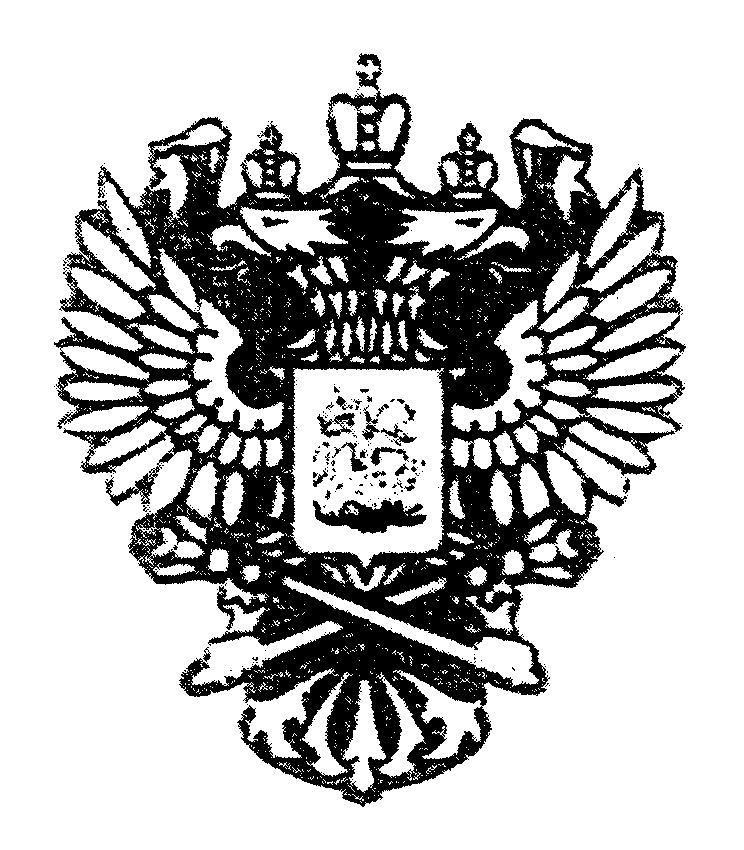 Список изменяющих документов(в ред. Постановлений Правительства РФ от 07.12.2011 N 1013,от 10.07.2020 N 1017)Список изменяющих документов(в ред. Постановлений Правительства РФ от 07.12.2011 N 1013,от 10.07.2020 N 1017)Список изменяющих документов(в ред. Постановлений Правительства РФ от 07.12.2011 N 1013,от 10.07.2020 N 1017)Месяц и годМесяц и годДолжность с указанием организацииМестонахождение организациипоступленияуходаДолжность с указанием организацииМестонахождение организацииМесяц и годМесяц и годДолжность с указанием места службы, открытого наименования воинской части, организацииМестонахождение воинской части, организациипоступленияуходаДолжность с указанием места службы, открытого наименования воинской части, организацииМестонахождение воинской части, организации